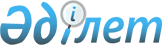 Мәслихаттың 2015 жылғы 13 сәуірдегі № 274 "Жер салығының базалық мөлшерлемелерін және бірыңғай жер салығының мөлшерлемелерін түзету туралы" шешіміне өзгеріс енгізу туралы
					
			Күшін жойған
			
			
		
					Қостанай облысы Қарасу ауданы мәслихатының 2016 жылғы 1 наурыздағы № 357 шешімі. Қостанай облысының Әділет департаментінде 2016 жылғы 6 сәуірде № 6257 болып тіркелді. Күші жойылды - Қостанай облысы Қарасу ауданы мәслихатының 2018 жылғы 14 наурыздағы № 211 шешімімен
      Ескерту. Күші жойылды - Қостанай облысы Қарасу ауданы мәслихатының 14.03.2018 № 211 шешімімен (алғашқы ресми жарияланған күнінен кейін күнтізбелік он күн өткен соң қолданысқа енгізіледі).
      "Салық және бюджетке төленетін басқа да міндетті төлемдер туралы" (Салық кодексі) 2008 жылғы 10 желтоқсандағы Қазақстан Республикасы Кодексі 386-бабының 5-тармағына сәйкес Қарасу аудандық мәслихаты ШЕШІМ ҚАБЫЛДАДЫ:
      1. Мәслихаттың 2015 жылғы 13 сәуірдегі № 274 "Жер салығының базалық мөлшерлемелерін және бірыңғай жер салығының мөлшерлемелерін түзету туралы" шешіміне (Нормативтік құқықтық актілерді мемлекеттік тіркеу тізілімінде № 5578 тіркелген, 2015 жылғы 6 мамырда "Қарасу өңірі" газетінде жарияланған) мынадай өзгеріс енгізілсін:
      көрсетілген шешімнің кіріспесі жаңа редакцияда жазылсын:
      ""Салық және бюджетке төленетін басқа да міндетті төлемдер туралы" (Салық кодексі) 2008 жылғы 10 желтоқсандағы Қазақстан Республикасы Кодексі 386-бабының 5-тармағы, 444-бабының 1-тармағына сәйкес Қарасу аудандық мәслихаты ШЕШІМ ҚАБЫЛДАДЫ:".
      2. Осы шешім алғашқы ресми жарияланған күнінен кейін күнтізбелік он күн өткен соң қолданысқа енгізіледі.
      "Қазақстан Республикасы Қаржы
      министрлігінің Мемлекеттік кірістер 
      комитеті Қостанай облысы бойынша 
      Мемлекеттік кірістер департаментінің 
      Қарасу ауданы бойынша Мемлекеттік 
      кірістер басқармасы" республикалық 
      мемлекеттік мекемесінің басшысы
      ____________ Ж. Сиитова
      "Қарасу ауданы әкімдігінің жер
      қатынастары бөлімі" мемлекеттік
      мекемесінің басшысы
      _____________ Д. Тұрсынбаева
					© 2012. Қазақстан Республикасы Әділет министрлігінің «Қазақстан Республикасының Заңнама және құқықтық ақпарат институты» ШЖҚ РМК
				
      Кезектен тыс
сессияның төрағасы

С. Дарбаев

      Қарасу аудандық
мәслихатының хатшысы

С. Қазиев
